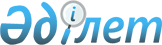 Об изменении и установлении границ некоторых населенных пунктов Мактааральского районаСовместные решение маслихата Мактааральского района района Туркестанской области от 15 мая 2023 года № 2-11-VIII и постановление акимата Мактааральского района Туркестанской области № 320 от 15 мая 2023 года. Зарегистрированы Департаментом юстиции Туркестанской области 16 мая 2023 года за № 6270-13
      В соответствии с пунктами 1, 5 статьи 108 Земельного кодекса Республики Казахстан, подпунктом 3) статьи 12 Закона Республики Казахстан "Об административно-территориальном устройстве Республики Казахстан", акимат Мактааральского района ПОСТАНОВЛЯЕТ и Мактааральский районный маслихат РЕШИЛ:
      1. Изменить и установить границы следующих населенных пунктов Мактааральского района:
      1) изменить границы села 40 лет Казахской ССР сельского округа Мактаралпутем включения 8.94 гектара земельного участка в границы села 40 лет Казахской ССР сельского округа Мактарал, установив границы общей площадью 62,24 гектаров;
      2) изменить границы села Енбекши сельского округа Мактарал путем включения 15,51 гектара земельного участка в границы села Енбекши сельского округа Мактарал, установив границы общей площадью 17,57 гектаров;
      3) изменить границы села Азаттык сельского округа Мактарал путем включения 11,88 гектара земельного участка в границы села Енбекши сельского округа Мактарал, установив границы общей площадью 118,1481 гектаров;
      4) изменить границы села Жамбыл сельского округа Жамбыл путем включения 17,05 гектара земельного участка в границы села Жамбыл сельского округа Жамбыл, установив границы общей площадью 269,28 гектаров.
      2. Контроль за исполнением настоящего совместного постановления акимата Мактааральского района и решения Мактааральского районного маслихата возложить на курирующего заместителя акима района.
      3. Настоящее совместное постановление акимата Мактааральского района и решение Мактааральского районного маслихата вводится в действие по истечении десяти календарных дней после дня его первого официального опубликования.
					© 2012. РГП на ПХВ «Институт законодательства и правовой информации Республики Казахстан» Министерства юстиции Республики Казахстан
				
      Аким Мактааральского района

Б. Асанов

      Председатель маслихата Мактааральского района

К. Сарсекбаев
